Diane is also available for individual consultations.Please Mail or email registration to Diane Hanley, 71 Labonte Farm Rd, Gilford, NH 03249Please complete this questionnaire before returning your registration for this class.  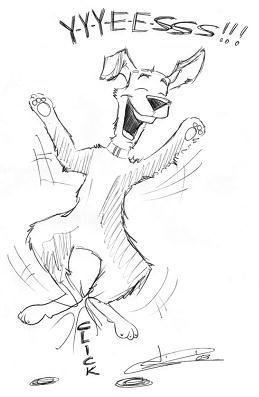 I am Attending (Check one):__________Puppy Skills  (6-7pm, For Dogs 5 months and younger)__________Drop-in Real World Socialization Skills (7-8 pm, dogs 6 months and older)1. How does your dog react to other dogs? Happy, playful, fearful, lunging, barking..? 2. How does your dog react when meeting new people? Tail wagging, jumping, barking, fearful? 3.  Does your dog run away or show his/her teeth, snarl, or growl when someone attempts to take food, toys or other items from his/her mouth? 4. What are some of your dog’s likes and loves? (Activities, toys, foods?) 5. What are some of your dog’s dislikes or fears? 6. How much exercise does your dog get? 7. What are your main goals for taking this training? What do you hope to get from class?TREAT ‘EM RIGHT, LLC   ProfessionaL Dog Training 		    DIANE HANLEY     (603) 387-3429